Освітньо-професійні програми Початкова освіта. Інформатика				   Початкова освіта. Образотворче мистецтво				  Початкова освіта. Практична психологіяСпеціальність 013 Початкова освітаГалузь знань 01 Освіта/ПедагогікаРівень вищої освіти перший	1 Контактна інформація викладача2 Опис навчальної дисципліниОбсяг навчальної дисципліни на поточний навчальний рік:Семестр: весняний.Мова навчання: українська.Статус навчальної дисципліни: обов’язкова.Передумови вивчення навчальної дисципліни: прослухані курси – «Філософія», «Психологія», «Основи педагогіки», «Дидактика»; базові поняття – процес виховання, особистість, мотиви виховання, зміст виховання.Ключові слова: методика виховання, технологія виховання, закони, закономірності, принципи виховання, народність, класний керівник, напрями виховання.Предмет навчальної дисципліни: структура процесу виховання, зміни, які відбуваються в особистості вихованця і соціально-психологічних якостях колективу.Метою навчальної дисципліни є спрямувати творчу діяльність майбутнього педагога на оволодіння теоретико-методологічними, методичними, психолого-педагогічними і процесуальними основами організації виховного процесу в сучасній школі першого ступеня; підвищити рівень науково-методичної підготовки студентів і педагогів-практиків через запровадження сучасних технологій виховання в шкільну практику, що забезпечуватиме оптимальні передумови для самореалізації особистості майбутнього вчителя початкової школи, здатності до творчості, прийняття нестандартних і оперативних рішень, засвідчуватиме при цьому досягнення якісно нового рівня мобільності як інтегрального особистісно-професійного утворення, сприятиме професійному самовизначенню і свідомому вибору професії.Програмні компетентності та результати навчання:3 Перелік тем навчальної дисципліни:Змістовий модуль 1Тема 1.1 Суть, зміст процесу виховання. Система національного виховання.Тема 1.2 Основні закономірності і принципи виховання. Основні напрями виховання.Змістовий модуль 2Тема 2.1 Методи виховання.Тема 2.2 Організаційні форми виховної роботи. Формування учнівського колективу, його вплив на виховання особистості.Змістовий модуль 3Тема 3.1 Класний керівник. Функції, напрями і форми роботи.  Зміст діяльності вчителя першого ступеня.Тема 3.2 Основні форми й методи роботи вчителя-класовода з батьками учнів.Змістовий модуль 4Тема 4.1 Специфіка організації гендерного та статевого виховання молодших школярів.Тема 4.2 Організація та проведення виховних справ.Змістовий модуль 5.Тема 5.1 Методика організації та проведення спільної виховної роботи сім'ї та школи.Тема 5.2 Моніторинг якості виховної роботи.4 Політика навчальної дисципліниПолітика щодо відвідування навчальних занять. Відвідування навчальних занять (лекційних і практичних занять), контрольного заходу (заліку) є обов’язковим. За об’єктивних обставин навчання може здійснюватися в он-лайн режимі. Політика щодо пропусків навчальних занять. У разі пропуску навчальних занять із поважних причин здобувач має право їх відпрацювати за графіком консультацій (подати конспект лекції; навчальні й контрольні завдання, передбачені тематичними планами практичних занять).Політика щодо підготовки здобувачів до практичних занять. Підготовка до практичних занять включає: ознайомлення із силабусом і робочою програмою навчальної дисципліни, тематичними планами практичних занять; опрацювання матеріалів лекцій, підручників, посібників, монографій, законодавчих і нормативних документів та інших рекомендованих джерел; написання плану (стислого конспекту) відповідей на питання для обговорення, виконання завдань для самостійної та індивідуальної роботи. Політика щодо використання телефонів та інших електронних пристроїв. Під час проведення навчальних занять електронні пристрої мають перебувати в безшумному режимі роботи. Користування електронними пристроями в цілях, не пов’язаних із навчанням, є неприпустимим.Політика дотримання академічної доброчесності полягає в дотриманні норм “Положення про академічну доброчесність у Бердянському державному педагогічному університеті” (http://bdpu.org/wp-content/uploads/2020/03/akademdobrochesnist-_sayt.pdf): самостійно виконувати навчальні і контрольні завдання; посилатися на джерела інформації в разі використання ідей, тверджень, відомостей; надавати достовірну інформацію про результати власної навчальної (наукової, творчої) діяльності, джерела інформації. 5 Технічне й програмне забезпечення/обладнання, наочністьСервісні програмні засоби загального призначення (персональний комп’ютер, загальновживані комп’ютерні програми й операційні системи, мультимедійний проєктор, дошка-екран, програмні засоби для контролю і вимірювання знань, умінь і навичок студентів); електронні бази даних (електронні енциклопедії, підручники, посібники, довідники та словники; бібліотеки електронної наочності).6 Схема оцінювання7 Список рекомендованих джерел:ОсновніАндрощук І. В., Андрощук І. П. Методика виховної роботи. Тернопіль: Богдан, 2014. 320 с. Безбородих С. М. Теорія і методика виховання молодших школярів. Старобільськ: ЛНУ імені Тараса Шевченка, 2019. 246 с.Демченко О. П. Виховні ситуації в особистісно зорієнтованому просторі початкової школи. Київ: Слово, 2014. 416 с.Казанжи І. В. Теорія та методика виховної роботи в школі І ступеня. Київ: Слово, 2014. 296 с.Концепція національно-патріотичного виховання в системі освіти України: Додаток до наказу Міністерства освіти і науки України від 16.06.2015 № 641 у редакції наказу Міністерства освіти і науки України від 29.09.2019 № 1038. URL: http://uon.cg.gov.ua/web_docs/2143/2014/12/docs/%D0%B4%D0%BE%D0%B4%D0%B0%D1%82%D0%BE%D0%BA%202_2650.pdf Костю С. Й. Робота з обдарованими дітьми: навч.-метод. посіб. Мукачево: МДУ, 2017. 81 с.Марків В. М. Теорія виховання. Кривий Ріг: КПІ, 2015. 241 с.Марущенко О., Плахотнік О. Гендерні шкільні історії. Харків: Монограф, 2012. 88 с.Матвеєва Н. О. Майстерність учителя початкової школи у роботі з обдарованими дітьми: навч.-метод. посіб. Івано-Франківськ, НАІР, 2014. 104 с.Мельничук С. Г. Педагогіка. Теорія виховання. Київ: Слово, 2012. 288 с. Про Національну стратегію розвитку освіти в Україні на період до 2021 року: Указ Президента України від 25.06.2013 № 344/2013. URL: https://zakon.rada.gov.ua/laws/show/344/2013#n11 Про освіту: Закон України від 05.09.2017 № 2145-VIII. URL: https://zakon.rada.gov.ua/laws/show/2145-19 Про повну загальну середню освіту: Проект Закону України від 05.04.2019 № 10204. URL: https://w1.c1.rada.gov.ua/pls/zweb2/webproc4_1?pf3511=65784 Про позашкільну освіту: Закон України від 04.11.2018 № 1841-ІІІ. URL: https://zakon.rada.gov.ua/laws/show/1841-14 Про схвалення Концепції реалізації державної політики у сфері реформування загальної середньої освіти “Нова українська школа” на період до 2029 року: Розпорядження Кабінету Міністрів України від 14.12.2016 № 988-р. URL: https://zakon.rada.gov.ua/laws/show/988-2016-%D1%80 Словник ґендерних термінів / укладач З. В. Шевченко. Черкаси: видавець Чабаненко Ю., 2016. 336 с.Практичні завдання до самостійного вивчення курсу “Теорія та методика виховання”. Для студентів спеціальності 013 “Початкова освіта” / укладач Товканець Г.В. Мукачево: РВЦ Мукачівського державного університету, 2018. 58 с.Професійне мовлення вчителя. Короткий словник термінів / укл.: Ходанич Л. П., Палько Т. В. Ужгород, 2018. 84 с.Соціальна робота з вразливими сім’ями та дітьми: посіб. у 2-х ч. Ч. І. Сучасні орієнтири та ключові технології / З. П. Кияниця, Ж. В. Петрочко.  Київ: ОБНОВА КОМПАНІ, 2017. 256 с.Соціальна робота з вразливими сім’ями та дітьми: посіб. у 2-х ч.; Ч. 2 (Соціальна ро- бота з вразливими сім’ями та дітьми) / А. В. Аносова, О. В. Безпалько, Т. П. Цюман та ін. / за заг. ред.: Т. В. Журавель, З. П. Кияниці.  Київ: ОБНОВА КОМПАНІ, 2017. 352 с.Холковська І. Л. Виховна робота з обдарованими дітьми. Вінниця: Нілан ЛТД, 2018. 172 с.Червінська І. Б. Методика виховної роботи в початковій школі: теорія й практика: навч.-метод. комплекс. Част. 1. Опорні конспекти лекцій. Івано-Франківськ: Симфонія Форте, 2013. 332 с. Як навчати школярів долати ґендерні стереотипи: конспекти занять / колектив авторів Т. Говорун, О. Кікінежді та інші, за заг. ред.проф. Т. Говорун. 806 с.Ярощук Л. Г. Методика виховної роботи: навч.-метод. комплекс. Київ  Слово, 2012. 320 с.Ярощук Л. Г. Теорія та методика виховання: навч. посіб. Бердянськ, 2018. 374 с.ДодатковіБілецька О. Є., Димченко І. І., Жукова О. М., Ковальчук Н. О., Рад ченко Н. Л., Рудакова А. О. Нові години спілкування. 4 клас. Харків: Основа, 2016. 127 с.Богуш А. М. Педагогічні виміри Василя Сухомлинського в сучасному освітньому просторі. Кам'янець-Подільський: Рута, 2018. 392 с.Брязгіна Я. В., Димченко І. І., Настенко А. І., Рудакова А. О. Нові години спілкування. 3 клас. Харків: Основа, 2016. 110 с.Гевко О. І. Класний керівник у системі виховної роботи школи: навч. посіб. для студ. усіх спец. ОР “Бакалавр”. Дрогобич: РВВ ДДПУ ім. І. Франка, 2014. 105 с.Ґендерні відносини: архетип, стереотип, ідентичність / за заг. ред. Пушонкової О. А., Шевченко З. В. Черкаси: видавець Чабаненко Ю., 2016. 202 с.Демченко І. І. Готовність учителя початкових класів до роботи в умовах інклюзивної освіти: структура та діагностика: навч.-метод. посіб. Умань: Сочінський М.М., 2014. 160 с.Динамічні перерви. 1–2 класи / упор. В. П. Порощук. Харків: Основа, 2019. 221 с.Іванова Г. Ж. Я збираюся до школи. Харків: Основа, 2018. 16 с.Кучерявий О. Г. Педагогіка: особистісно-розвивальні аспекти: навч. посіб. для студ. вищ. навч. закл. Київ: Слово, 2014. 440 с.Лебідь І. Ю. Ґендерна педагогіка. Навчально-методичний посібник / автор-упорядник І. Ю. Лебідь. Кам’янець-Подільський: Рута, 2015. 130 с.Марценюк Т. Гендер для всіх. Виклик стереотипам. Київ: Основи, 2017. 256 с.Оніщенко І. В. НУШ Якщо батьки – партнери. Сучасні форми роботи з батьками першокласників. Харків: Основа, 2016. 141 с.Пащенко М. І., Красноштан І. В. Педагогіка: навч.-метод. посіб. Київ: Центр учбової літератури, 2019. 228 с.Пономаренко Л. В., Тютюнник С. В. Ми обираємо здоров’я! Сценарій заходів здоров’язбережувального спрямування. 1–4 класи.  Харків: Основа, 2015. 120 с. Пономаренко Л. В., Тютюнник С. В. Світлиця людських чеснот. Сценарії заходів морально-етичного спрямування. 1–4 класи.  Харків: Основа, 2015. 125 с. Пономаренко Л. В., Тютюнник С. В. Світлиця людських чеснот. Сценарії заходів морально-етичного спрямування. 1–4 класи. Харків: Основа, 2015. 125 с.Пономаренко Л. В., Тютюнник С. В. Я не ображу рідної землі... Сценарії заходів екологічного спрямування. 1–4 класи. Харків: Основа, 2015. 120 с.Пономаренко Л. В., Тютюнник С. В. Я не ображу рідної землі… Сценарії заходів екологічного спрямування. 1–4 класи. Харків: Основа, 2015. 120 с.Ранкові зустрічі. 1 клас. І семестр / авт.-упор. Н. Ю. Бабіченко, О. А. Нечипоренко, С. М. Хівренко. Харків: Основа, 2019. 141 с. Ранкові зустрічі. 2 клас. І семестр / авт.-упор. С. В. Сигида. Харків: Основа, 2019. 141 с. Ранкові зустрічі. 2 клас. ІІ семестр / авт.-упор. С. В. Сигида. Харків: Основа, 2019. 156 с. Тематичні дні у 1 класі. І семестр / авт.-упор.Н. А. Жиганюк, О. В. Кирилова, І. В. Кодола, О. В. Стеценко, О. П. Чорнобай, А. С. Яковенко. Харків: Основа, 2019. 142 с. Тематичні дні у 1 класі. ІІ семестр / авт.-упор.Н. А. Жиганюк, О. В. Кирилова, І. В. Кодола, О. В. Стеценко, О. П. Чорнобай, А. С. Яковенко. Харків: Основа, 2019. 143 с. Тематичні дні у 2-му класі. І семестр / авт.-упор.Н. А. Жиганюк, О. В. Бурська, І. В. Кодола, О. В. Стеценко, О. П. Чорнобай, А. С. Яковенко. Харків: Основа, 2019. 142 с. Чесноти класної спільноти. Сучасні форми виховної роботи. 1-й клас / авт.-упор. І. В. Оніщенко. Харків: Основа, 2019. 141 с. Чесноти класної спільноти. Сучасні форми виховної роботи. 2-й клас / авт.-упор. І. В. Оніщенко. Харків: Основа, 2019. 141 с. Шелкова Л. М. Банк моїх досягнень. 1 клас. Портфоліо. Харків: Основа, 2019. 32 с.Щоденник класного керівника / упор. Ю. В. Данчук. Харків: Основа, 2018. 160 с.Якщо батьки – партнери. Сучасні форми роботи з батьками другокласників / авт.-упор. А. В. Ордановська. Харків: Основа, 2019. 140 с. Якщо батьки – партнери. Сучасні форми роботи з батьками першокласників / авт.-упор. І. В. Оніщенко. Харків: Основа, 2019. 141 с. Інформаційні ресурсиwww.mon.gov.ua. – веб-сторінка Міністерства освіти і науки України.www.nbuv.gov.ua. – веб-сторінка бібліотеки ім. Вернадського.www.tnpu.edu.ua. – веб-сторінка Тернопільського Національного педагогічного університету імені Володимира Гнатюка.http://svitint.at.ua/ – офіційний сайт Світловодської санаторної школи-інтернату № 2.http://bestlessons.at.ua/ – веб-сторінка Київського обласного інституту післядипломної освіти педагогічних кадрів.http://dytyna.info/ – сайт про виховання та розвиток дітей.http://bibliofond.ru/ – сайт бібліотеки наукової та студентської інформації.http://glavnyk.com.ua/ – сайт видавництва «Главник».http://ccf.kiev.ua/index.html – Веб-сайт проекту «Покращення якості соціальних послуг дітям та сім’ям у громаді».http://teacher.at.ua/ – сайт «Вчитель вчителю, учням та батькам».Вивчення навчальної дисципліни допоможе Вам стати справжнім педагогом-майстром, сучасним учителем початкової школи, одночасно викладачем, вихователем, організатором діяльності дітей, активним учасником спілкування з учнями, їх батьками та колегами; консультантом, дослідником педагогічного процесу в умовах реформування школи. Активна участь у проведенні навчальних занять, своєчасне та якісне виконання запропонованих завдань, успішне проходження тестування є запорукою високого оцінювання Ваших освітніх досягнень.ЗАТВЕРДЖЕНОМетодичною радою університетувід 26.02.2020(протокол №5)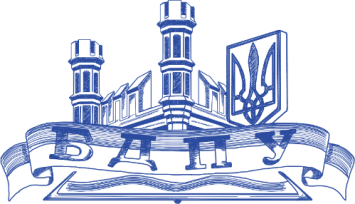 Силабуснавчальної дисципліниТЕОРІЯ ТА МЕТОДИКА ВИХОВАННЯ2020–2021 навчальний рікВикладачкакандидатка педагогічних наук, доцентка кафедри педагогіки Лілія Григорівна ЯРОЩУКПосилання на сайтhttp://bdpu.org/faculties/fppom/structure-fppom/kaf-pedagogiky/composition-kaf-pedagogiky/yaroschuk/ Контактний телефон+380509049001E-mail0116@i.ua Графік консультаційвідповідно до графіка індивідуальних консультацій (за попередньою домовленістю), ауд. 5б 317Кількість кредитів/годинЛекціїПрактичні заняттяСамостійна та індивідуальна роботаЗвітність5/1502624100екзаменКомпетентностіРезультати навчанняІнтегральнакомпетентністьЗдатність розв’язувати складні спеціалізовані задачі та практичні проблеми у професійно-педагогічній діяльності, що передбачають застосування теоретичних положень і методів педагогіки, психології та окремих методик навчання й характеризуються комплексністю та невизначеністю умовЗагальні компетентностіЗагальнонавчальна. Здатність навчатися й оволодівати сучасними знаннями, зокрема, інноваційними методичними підходами, сучасними системами, методиками, технологіями навчання, розвитку й виховання учнів початкової школи; чинним нормативним забезпеченням початкової освіти.Інформаційно-аналітична й інформаційно-комунікативна. Здатність до пошуку, оброблення та аналізу, систематизації й узагальнення інформації, зокрема професійно-педагогічної, з різних джерел та формулювання логічних висновків. Здатність до застосування сучасних засобів інформаційних і комп’ютерних технологій для розв’язання комунікативних задач у професійній діяльності вчителя початкових класів.Рефлексивна. Здатність ефективно та адекватно здійснювати рефлексивні процеси, що  забезпечує процес розвитку й саморозвитку, сприяє творчому підходові до освітнього процесу початкової школи. Здатність оцінювати результати педагогічних впливів та забезпечувати якість діяльності навчання, розвитку й виховання учнів початкової школи; здатність до педагогічної рефлексіїЗагально-професійні (базові) компетентностіДидактична. Здатність майбутнього вчителя вирішувати стандартні та проблемні професійні завдання, що виникають в освітній практиці початкової школи, на основі сформованих знань про теоретичні засади побудови змісту і процесу навчання молодших учнів, у тому числі ґрунтовних знань про сучасні теорії навчання, гнучкого володіння методами навчання; спроможність обґрунтовано обирати прийоми, засоби, технології, форми організації навчання, адекватні дидактичній ситуації.Методична. Здатність користуватися нормативними документами та реалізовувати на практиці цілі і завдання навчання в початковій школі. Теоретична і практична готовність до проведення уроків. Здатність до реалізації критеріїв оцінювання навчальних досягнень учнів початкової школи. Здатність упроваджувати сучасні навчальні технології, інноваційні підходи, передовий педагогічний досвідСпеціалізовано-професійні компетентностіПрофесійні декларативні і процедурні знання. Здатність до формування уявлень про: сутність національного виховання; педагогіку співробітництва; педагогічні умови, що забезпечують ефективний виховний вплив на формування особистості; методи організації колективного творчого виховання; виховні аспекти сучасних педагогічних технологій; методи організації діяльності школярів, спілкування та формування позитивного досвіду суспільної поведінки, що вимагає мобільності педагога-вихователя, нових моделей організації виховної діяльності, гуманізації педагогічного світогляду; методи емоційного стимулювання як важливі чинники підвищення ефективності різнопланової діяльності школярів; методи пізнання, самовиховання.Професійні вміння і навички. Здатність до формування самостійно працювати з педагогічною, довідковою, енциклопедичною літературою; застосовувати методи виховної роботи в практичній діяльності; адекватно добирати форми і методи виховної роботи; визначати позитивні зміни в підвищенні рівня вихованості й надавати допомогу вихованцям у складанні програми самовиховання; конструювати й аналізувати різні форми виховних заходів; здійснювати самоаналіз і самооцінку головних показників власної професійної придатності до педагогічної діяльності; бути готовим до запровадження інновацій; самостійно вирішувати типові та нестандартні виховні проблеми, завдання педагогічного характеру; забезпечувати продуктивну взаємодію з вихованцями, батьками, колегами; розробляти сценарії різних форм позаурочної діяльності з молодшими школярами. .Поточне тестування та самостійна роботаПоточне тестування та самостійна роботаПоточне тестування та самостійна роботаПоточне тестування та самостійна роботаПоточне тестування та самостійна роботаПоточне тестування та самостійна роботаПоточне тестування та самостійна роботаПоточне тестування та самостійна роботаПоточне тестування та самостійна роботаПоточне тестування та самостійна роботаПідсумковий тест(екзамен)СумаЗМ 1ЗМ 1ЗМ 2ЗМ 2ЗМ 3ЗМ 3ЗМ 4ЗМ 4ЗМ 5ЗМ 5Підсумковий тест(екзамен)СумаТ1Т2Т3Т4Т5Т6Т7Т8Т9Т1050100555555555550100